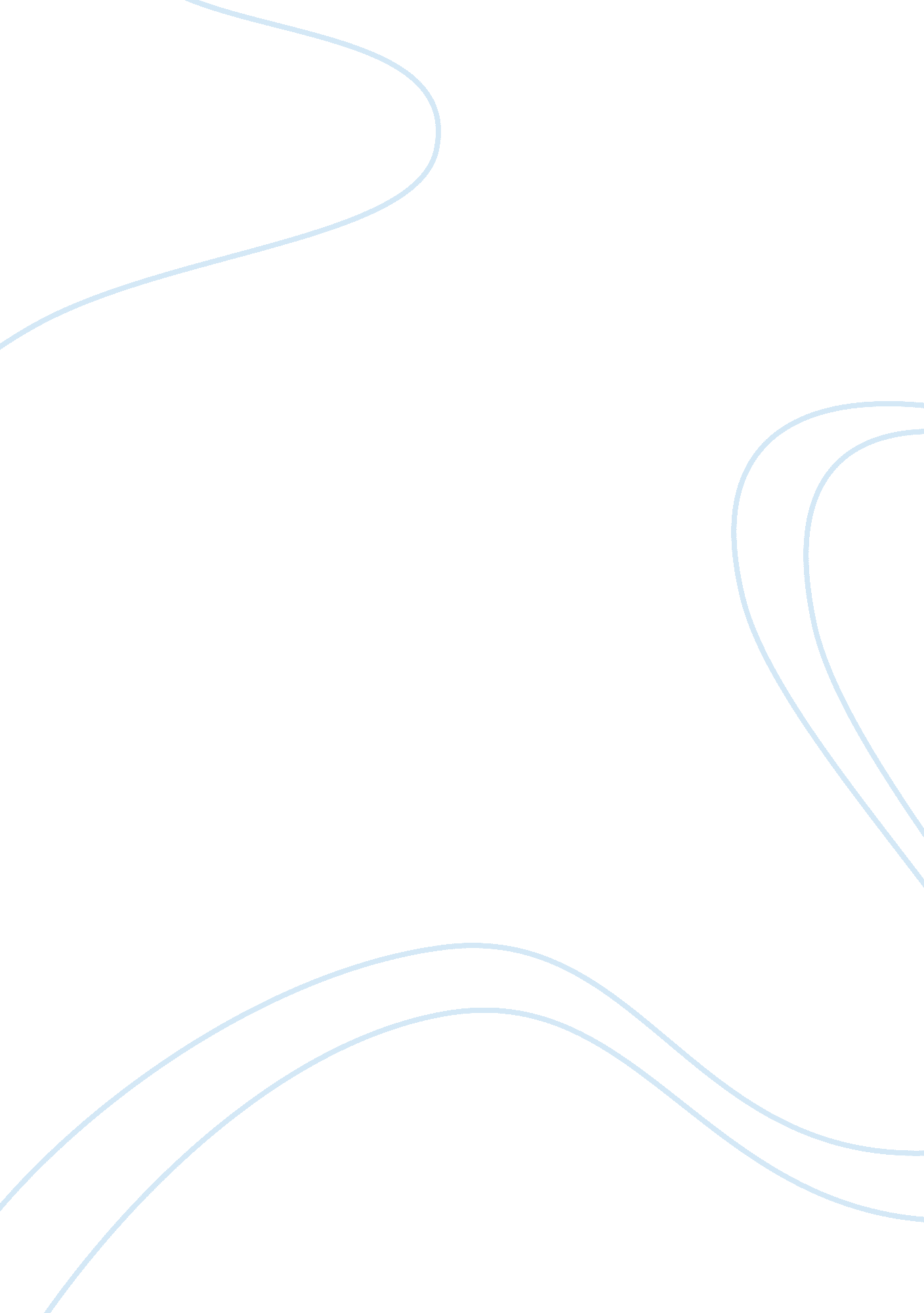 Become an exchange student nowProfession, Student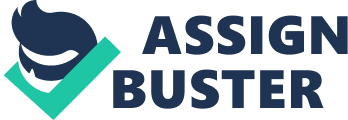 University’s life is one of the most important times because it is the period between being a teenager and growing up to be an adult. It is the significant years of my life to get ready and prepare myself the useful skills before I graduate. So, all the experiences in this period are so important to me, and I think the best way to gain the greatest experience during the university’s life is to join the student exchange program. In my opinion, there are two main reasons why the student exchange program is so important which are educational advantage and personal development. Firstly, I would like to talk about the reason of educational advantage because education is one of the main reasons to study aboard, it is a good chance to experience the different styles of education and see a side of my major that I may not have been exposed to in my Thai university and it also enhances interest in global issues as well as a boarder general knowledge which is beneficial to my future career because to be a good accountant I need to be knowledgeable about what’s going on around the world. Additionally, studying aboard remains an opportunity to learn a foreign language not only by the courses that are provided by university but through practical immersion as well. Secondly, another essential advantage of the student exchange program is personal development. I am confident that studying aboard will let me see the world and experience the brand-new country with incredible new places, new people, new cultures and new ideas. Even though there will be nothing quite like in my country but I see it as an opportunity to develop myself because I know that to be in an unfamiliar country alone can be tough at times but it will help in developing my ability to adapt to diverse situations and being able to solve the problem by my own. Being aboard is additionally an opportunity learning to be more open-minded while gaining an understanding of a different culture because I am sure I will not only learn a new culture but I will also learn to do not judge people only because they are different. Recently, I realized there were many times in life that I judge other people base on my standard. Although I am more open-minded than the time when I was younger but I am assured that being an exchange student will make me more open-minded than ever. A new perspective, language skill, a great education, and the ability to solve the problem and all over above are beneficial to my career opportunity because those are useful skills needed for working. Besides, I think local education is also extremely valuable if I would like to search for a potential job in that country. Lastly, I see a student exchange program as a precious opportunity to grow up and be a better version of myself. 